Suvestinė redakcija nuo 2022-01-11Įsakymas paskelbtas: TAR 2015-04-24, i. k. 2015-06226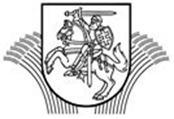 LIETUVOS RESPUBLIKOS ŽEMĖS ŪKIOMINISTRASĮSAKYMASDĖL PAGALBOS GRYNAVEISLIAMS ŪKINIAMS GYVŪNAMS ĮSIGYTI ĮGYVENDINIMO TAISYKLIŲ PATVIRTINIMO2015 m. balandžio 24 d. Nr. 3D-332VilniusVadovaudamasi Lietuvos Respublikos žemės ūkio, maisto ūkio ir kaimo plėtros įstatymo 7 straipsniu bei atsižvelgdama į Europos Sąjungos valstybės pagalbos žemės ūkio ir miškininkystės sektoriams ir kaimo vietovėse gairių 2014–2020 m. (2014/C 204/01) nuostatas:t v i r t i n u  Pagalbos grynaveisliams ūkiniams gyvūnams įsigyti įgyvendinimo taisykles (pridedama).Žemės ūkio ministrė 								Virginija BaltraitienėSUDERINTALietuvos Respublikos konkurencijos tarybos2015-04-23 raštu Nr. (9.4-35) 6V-958PATVIRTINTALietuvos Respublikos žemės ūkio ministro 2015 m. balandžio 24 d. įsakymu Nr. 3D-332PAGALBOS GRYNAVEISLIAMS ŪKINIAMS GYVŪNAMS ĮSIGYTI ĮGYVENDINIMO TAISYKLĖSI SKYRIUS. Bendrosios nuostatos1.	Pagalbos grynaveisliams ūkiniams gyvūnams įsigyti įgyvendinimo taisyklės (toliau – Taisyklės) parengtos vadovaujantis Lietuvos Respublikos gyvulių veislininkystės įstatymu, Europos Sąjungos valstybės pagalbos žemės ūkio ir miškininkystės sektoriams ir kaimo vietovėse gairėmis 2014–2020 m. (2014/C 204/01), Nacionaline 2014–2020 metų gyvulininkystės sektoriaus plėtros programa, patvirtinta Lietuvos Respublikos Vyriausybės 2013 m. gruodžio 4 d. nutarimu Nr. 1162 „Dėl Nacionalinės 2014–2020 metų gyvulininkystės sektoriaus plėtros programos patvirtinimo“ ir Valstybės pagalbos žemės ūkiui, maisto ūkiui, žuvininkystei ir kaimo plėtrai ir kitų iš valstybės biudžeto lėšų finansuojamų priemonių bendrosiomis administravimo taisyklėmis, patvirtintomis Lietuvos Respublikos žemės ūkio ministro 2010 m. lapkričio 8 d. įsakymu Nr. 3D-979 „Dėl Valstybės pagalbos žemės ūkiui, maisto ūkiui, žuvininkystei ir kaimo plėtrai ir kitų iš valstybės biudžeto lėšų finansuojamų priemonių bendrųjų administravimo taisyklių patvirtinimo“ (toliau – Bendrosios administravimo taisyklės).2.	Šių taisyklių tikslas – pagerinti laikomų mėsinių galvijų, avių ir ožkų bandų genetinę kokybę aukštos veislinės vertės gyvūnais, siekti, kad būtų gerinama gaminamos žemės ūkio produkcijos kokybė.3.	Pagalba grynaveisliams ūkiniams gyvūnams įsigyti mokama iš valstybės biudžeto lėšų, kompensuojant dalį grynaveislio ūkinio gyvūno įsigijimo kainos. 4.	Šiose taisyklėse vartojamos sąvokos:4.1.	Ūkinių gyvūnų banda – vienoje laikymo vietoje laikoma vienos rūšies ūkinių gyvūnų grupė, kuriai suteikiamas atpažinties numeris. Jei vienoje laikymo vietoje laikoma daugiau nei viena ūkinių gyvūnų banda, tai kiekviena iš jų turi būti atpažįstama pagal atskirą numerį.4.2. Grynaveislis mėsinis galvijas – mėsinis galvijas, kurio tėvai ir protėviai yra įrašyti į tos pačios veislės arba kitų veisimo programoje numatytų naudoti galvijų veislių kilmės knygą. Punkto pakeitimai:Nr. ,
2022-01-10,
paskelbta TAR 2022-01-10, i. k. 2022-00298            4.3.	Grynaveislis ūkinis gyvūnas – ūkinis gyvūnas, kurio tėvai ir protėviai yra įrašyti arba jis pats yra įrašytas arba tinkamas būti įrašytas į tos pačios ūkinių gyvūnų veislės kilmės knygas.4.4.	Žemės ūkio ministerijos informacinė sistema (toliau – ŽŪMIS)  –  prie Lietuvos Respublikos žemės ūkio ministerijos reguliavimo srities priskirtų institucijų ir įstaigų teikiamų paslaugų.Kitos šiose taisyklėse vartojamos sąvokos suprantamos taip, kaip jas apibrėžia 1 punkte išvardyti ir kiti gyvulininkystę ir pagalbą gyvulininkystei reglamentuojantys teisės aktai.II SKYRIUS. REIKALAVIMAI ĮSIGYJAMIEMS GRYNAVEISLIAMS ŪKINIAMS GYVŪNAMS5.	Valstybės pagalba skiriama aktyviai ūkinę veiklą vykdantiems fiziniams ar juridiniams asmenims, kaip nustatyta Europos Parlamento ir Tarybos reglamento (ES) Nr. 1307/2013, kuriuo nustatomos pagal bendros žemės ūkio politikos paramos sistemas ūkininkams skiriamų tiesioginių išmokų taisyklės ir panaikinami Tarybos reglamentas (EB) Nr. 637/2008 ir Tarybos reglamentas (EB) Nr. 73/2009 (OL 2013 L 347, p. 608) 9 straipsnyje – mėsinių galvijų, avių, ožkų laikytojams, siekiantiems pagerinti ūkinių gyvūnų bandą aukštos genetinės vertės grynaveisliais ūkiniais gyvūnais. Pagalba pagal šias taisykles nėra skiriama sunkumus patiriančioms įmonėms, kaip jos apibrėžtos Europos Sąjungos valstybės pagalbos žemės ūkio ir miškininkystės sektoriams ir kaimo vietovėse gairėse 2014–2020 m. (2014/C 204/01). Pagalba taip pat negali būti skirta jeigu pagalbos gavėjas yra gavęs neteisėtą pagalbą, kuri Europos Komisijos sprendimu (dėl individualios pagalbos arba pagalbos schemos) buvo pripažinta nesuderinama su bendrąja rinka, kol pagalbos gavėjas nesugrąžins visos neteisėtos ir nesuderinamos pagalbos sumos, įskaitant palūkanas, teisės aktuose nustatyta tvarka.6.	Kompensuojama iki 30 proc. grynaveislių mėsinių galvijų, grynaveislių avių ir ožkų (toliau – grynaveisliai ūkiniai gyvūnai) pirkimo kainos, bet ne daugiau kaip:6.1.	už grynaveislių mėsinių galvijų bulių reproduktorių – 1300 Eur;6.2.	už grynaveislių mėsinių galvijų telyčią – 1000 Eur;6.3.	už grynaveislį aviną reproduktorių – 200 Eur;6.4.	už grynaveislę avį – 65 Eur;6.5.	už grynaveislį ožį reproduktorių – 100 Eur;6.6.	už grynaveislę ožką – 65 Eur.7.	Pridėtinės vertės mokestis (PVM) nėra tinkama finansuoti išlaida, išskyrus atvejus, kai jį faktiškai ir galutinai sumoka gyvulio pirkėjas, nesantis PVM mokėtojas, už įsigytą ir (ar) importuotą gyvulį ir įsipareigoja nesiekti jo susigrąžinti iš valstybės biudžeto.8. Iš dalies kompensuojama už įsigytus grynaveislius ūkinius gyvūnus, kurie atitinka šiuos reikalavimus:8.1. grynaveisliai mėsiniai galvijai turi priklausyti veislei, kurios veisimui Lietuvos Respublikoje Valstybinė maisto ir veterinarijos tarnyba (toliau – Tarnyba) yra patvirtinusi veisimo programą, ir turi būti įrašyti į atitinkamą mėsinių galvijų kilmės knygą. Buliai turi būti įrašyti į pagrindinį kilmės knygos skyrių, įvertinti pagal nuosavą produktyvumą arba jų tėvai turi būti įvertinti pagal palikuonių penėjimosi ir mėsines savybes, o įvertinimo pagal skerdenos išeigos (%), pašarų sąnaudų priesvorio vienetui (MJ AE) ir priesvorio per parą (g) rodiklius rezultatai turi būti teigiami, t. y., turi būti nustatyta, kad bulius yra šių rodiklių gerintojas. Telyčios turi būti nesiveršiavusios ir įrašytos į pagrindinį kilmės knygos skyrių;8.2. grynaveislės avys turi priklausyti veislei, kurios veisimui Lietuvos Respublikoje Tarnyba yra patvirtinusi veisimo programą, ir turi būti įrašytos į atitinkamos avių kilmės knygos pagrindinį skyrių. Ir avys, ir avinai turi būti įvertinti ne žemesne nei pirmąja klase (perkamos iš kitų šalių grynaveislės avys ir avinai turi būti įvertinti tik aukščiausia klase, avinai turi atitikti pirmąją ir antrąją skrepi ligos rezistentiškumo grupę). Avys turi būti iki pirmosios vados;8.3. grynaveislės ožkos turi priklausyti veislei, kurios veisimui Lietuvos Respublikoje Tarnyba yra patvirtinusi veisimo programą, ir turi būti įrašytos į atitinkamos ožkų kilmės knygos pagrindinį skyrių. Ožkos ir ožiai turi būti įvertinti ne žemesne kaip elito klase (perkamos iš kitų šalių grynaveislės ožkos ir ožiai turi būti įvertinti tik aukščiausia klase). Ožkos turi būti iki pirmosios vados. Punkto pakeitimai:Nr. ,
2020-03-13,
paskelbta TAR 2020-03-13, i. k. 2020-05404            9.	Perkami grynaveisliai ūkiniai gyvūnai turi būti suženklinti ir atpažinti vadovaujantis Ūkinių gyvūnų laikymo vietų registravimo ir jose laikomų ūkinių gyvūnų ženklinimo ir apskaitos tvarkos aprašu, patvirtintu Lietuvos Respublikos žemės ūkio ministro 2003 m. birželio 16 d. įsakymu Nr. 3D-234 „Dėl Ūkinių gyvūnų laikymo vietų registravimo ir jose laikomų ūkinių gyvūnų ženklinimo ir apskaitos tvarkos aprašo patvirtinimo“ (toliau – Ženklinimo ir apskaitos tvarkos aprašas). 10.	Pagalba nėra sumuojama su kita parama iš nacionalinių ir ES programų, skirta toms pačioms tinkamoms išlaidoms finansuoti. Laikytojai, kurie atitinka reikalavimus gauti bet kokią kitą pagalbą ir (arba) tiesiogines išmokas, turi teisę pretenduoti į kitas išmokas pagal kelias paramos schemas, tačiau už to paties  gyvūno įsigijimą pagalba gali būti teikiama tik vieną kartą pagal vieną pagalbos schemą. Laikytojams, gavusiems paramą ūkinių gyvūnų įsigijimui pagal Lietuvos kaimo plėtros 2014–2020 m. programos priemonės „Ūkio ir verslo plėtra“ veiklos sritis „Parama jaunųjų ūkininkų įsikūrimui“ ir „Parama smulkiųjų ūkių plėtrai“, pagal šias taisykles pagalba tų pačių ūkinių gyvūnų įsigijimui negali būti teikiama.11.	Pagalba skiriama tik grynaveislio ūkinio gyvūno, įsigyto po 15 punkte nurodytos paraiškos pateikimo dienos, įsigijimo išlaidoms kompensuoti. 111. Pagalba pagal šias Taisykles nėra skiriama už pagalbos gavėjo ūkyje atvestus ir (arba) laikytus, parduotus ir pakartotinai  įsigytus tuos pačius grynaveislius ūkinius gyvūnus. Papildyta punktu:Nr. ,
2015-12-04,
paskelbta TAR 2015-12-04, i. k. 2015-19335        12. Grynaveislių ūkinių gyvūnų, kuriems įsigyti skirta pagalba, laikytojas negali parduoti, dovanoti ar kitaip perleisti jų kitiems asmenims ne mažiau kaip ketverius metus nuo jų įsigijimo dienos, kaip nustatyta Ženklinimo ir apskaitos tvarkos apraše, ir privalo šiuos grynaveislius ūkinius gyvūnus naudoti tolesniam veisimui, savo bandai genetiškai gerinti, kontroliuoti gerinamoje bandoje esančių ūkinių gyvūnų produktyvumą (pieninių veislių avių ir ožkų produktyvumo tyrimus vykdyti vadovaujantis Pieninių gyvulių produktyvumo tyrimų organizavimo taisyklėmis, patvirtintomis Lietuvos Respublikos žemės ūkio ministro 2009 m. gruodžio 7 d. įsakymu Nr. 3D-934 „Dėl Pieninių gyvulių produktyvumo kontrolės organizavimo taisyklių patvirtinimo“, mėsinių veislių galvijų, avių ir ožkų – atliekant privalomus svėrimus, raumenų išsivystymo ir riebalų išsidėstymo nustatymą, penėjimosi ir mėsinių savybių nustatymą pagal palikuonis, individualių penėjimosi savybių nustatymą ir (arba) eksterjero vertinimą), vykdyti jų veislinės vertės nustatymą, auginti, užtikrinti jų gerovę. Punkto pakeitimai:Nr. ,
2020-03-13,
paskelbta TAR 2020-03-13, i. k. 2020-05404            III SKYRIUS.PARAIŠKŲ TEIKIMAS IR PAGALBOS SKYRIMAS13.	Žemės ūkio ministras įsakymu kiekvienais metais tvirtina grynaveislių ūkinių gyvūnų įsigijimo iš dalies kompensuojamų lėšų sumą.14. Tarnybos interneto svetainėje viešai skelbiama informacija apie paraiškų dėl planuojamų įsigyti grynaveislių ūkinių gyvūnų pirkimo dalinio kompensavimo priėmimą. Punkto pakeitimai:Nr. ,
2018-10-25,
paskelbta TAR 2018-10-26, i. k. 2018-16703            Nr. ,
2020-03-13,
paskelbta TAR 2020-03-13, i. k. 2020-05404            15. Asmenys, pretenduojantys gauti pagalbą už planuojamus įsigyti einamaisiais kalendoriniais metais grynaveislius ūkinius gyvūnus, per 30 kalendorinių dienų po viešo paskelbimo apie paraiškų priėmimą, pagal žemės ūkio ir kaimo valdos registracijos vietą teikia paraiškas (1 priedas) Tarnybai asmeniškai ar per įgaliotą asmenį, ar kurjerį, ar registruota pašto siunta. Punkto pakeitimai:Nr. ,
2015-11-09,
paskelbta TAR 2015-11-09, i. k. 2015-17790            16.	Prie paraiškos pateikiamos ūkininko ūkio registracijos pažymėjimo (tik ūkininkams) ar juridinio asmens registravimo pažymėjimo (tik juridiniams asmenims) patvirtintos kopijos. Kiekvienas paraiškos ir jos priedų originalo ir (arba) kopijos lapas turi būti patvirtintas pareiškėjo parašu.17.	Pareiškėjai, neatitinkantys labai mažų, mažų ar vidutinių įmonių apibrėžties, kaip nurodyta 2014 m. birželio 25 d. Komisijos reglamento (ES) Nr. 702/2014, kuriuo skelbiama, kad tam tikrų kategorijų pagalba žemės bei miškų ūkio sektoriuose ir kaimo vietovėse yra suderinama su vidaus rinka pagal Sutarties dėl Europos Sąjungos veikimo 107 ir 108 straipsnius (OL 2014 L 193, p. 1) I priede, prie paraiškos turi pateikti laisvos formos pažymą apie pagalbos skatinamąjį poveikį, kurioje turi būti išdėstytas pagrįstas padėties, kuri susiklostytų jeigu negautų pagalbos grynaveislių ūkinių gyvūnų įsigijimui, apibūdinimas, t. y. priešingos padėties scenarijų. Teiginiai turi būti pagrįsti objektyviais skaičiavimais ir dokumentais.18.	Gautos paraiškos turi būti registruojamos. Paraiškos ir pridedami dokumentai, pateikti pasibaigus paraiškų priėmimo terminui, neadministruojami ir grąžinami pareiškėjui. Pareiškėjas dėl svarbios priežasties (nenugalima jėga, ar kitos objektyvios priežastys) pavėlavęs pateikti paraišką gali ją pateikti dar per 10 kalendorinių dienų nuo paraiškų priėmimo termino pabaigos, raštu nurodydamas vėlavimo priežastis.19.	Tarnyba paraiškas vertina Bendrosiose administravimo taisyklėse nustatyta tvarka, vadovaudamasi šių taisyklių 5–11 punktų nuostatomis ir savo patvirtintu paraiškų vertinimo procedūrų aprašu. Vertindama 17 punkte nurodytų pareiškėjų paraiškas Tarnyba turi įvertinti, ar priešingos padėties scenarijus atitinka tikrovę, ar yra pagrįstas objektyviais skaičiavimais ir dokumentais, bei patvirtinti, kad pagalba yra būtina ir daro skatinamąjį poveikį.20.  Tarnyba per 20 kalendorinių dienų nuo paraiškų priėmimo termino pabaigos įvertina visas gautas paraiškas, parengia suvestinę, kurioje nurodo bendrąją informaciją (priemonės pavadinimą, kvietimo teikti pagalbos paraiškas  laikotarpį, priemonei įgyvendinti skirtas valstybės biudžeto lėšas, pareiškėjų prašomą pagalbos sumą (iš viso, Eur)), sureitinguoja pareiškėjus pagal pirmumo atrankos kriterijus ir sudaro jų sąrašą, perskaičiuoja kiekvieno pareiškėjo prašomas lėšas grynaveislių ūkinių gyvūnų įsigijimui ir pateikia žemės ūkio ministro įsakymu sudarytai Pagalbos grynaveisliams ūkiniams gyvūnams įsigyti įgyvendinimo priežiūros komisijai (toliau – komisija). Punkto pakeitimai:Nr. ,
2018-01-10,
paskelbta TAR 2018-01-10, i. k. 2018-00389            21. Komisija, įvertinusi Tarnybos pateiktus duomenis, priima rekomendacinio pobūdžio sprendimą dėl pagalbos skyrimo arba neskyrimo. Trūkstant lėšų iš dalies kompensuoti išlaidoms už įsigyjamus grynaveislius ūkinius gyvūnus, pirmumas teikiamas pareiškėjams, kurių ūkiniai gyvūnai jau dalyvauja pripažintų veisimo organizacijų veisimo programose ir (ar) kurie vertina bulius arba avinus pagal palikuonių penėjimosi ir mėsines savybes, ir (ar) kuriems dar nebuvo skirta pagalba pagal šią priemonę. Pareiškėjams, neturintiems pirmumo kriterijų, komisijos sprendimu lėšos gali būti proporcingai sumažinamos. Punkto pakeitimai:Nr. ,
2018-01-10,
paskelbta TAR 2018-01-10, i. k. 2018-00389            Nr. ,
2020-03-13,
paskelbta TAR 2020-03-13, i. k. 2020-05404            Nr. ,
2021-05-06,
paskelbta TAR 2021-05-06, i. k. 2021-10004            22. Galutinis sprendimas dėl pagalbos skyrimo ar neskyrimo, nurodant sprendimo priežastis ir apskundimo tvarką, priimamas Žemės ūkio ministerijos kanclerio potvarkiu. Punkto pakeitimai:Nr. ,
2021-05-06,
paskelbta TAR 2021-05-06, i. k. 2021-10004            23.	Po sprendimo skirti pagalbą priėmimo pareiškėjas tampa pagalbos gavėju.24.	 Tarnyba apie sprendimą skirti pagalbą ar atmesti paraišką ir neskirti pagalbos informuoja pareiškėjus elektroniniu būdu (jeigu pareiškėjas sutiko, kad informacija jam bus teikiama tokiu būdu) arba registruotu laišku. Paraiškos netenkinimo ar pagalbos neskyrimo atveju turi būti nurodoma tokio sprendimo priežastis ir jo apskundimo tvarka.241. Tarnyba vadovaudamasi Suteiktos valstybės pagalbos ir nereikšmingos (de minimis) pagalbos registro nuostatais, patvirtintais Lietuvos Respublikos Vyriausybės 2005 m. sausio 19 d. nutarimu Nr. 35 „Dėl Suteiktos valstybės pagalbos ir nereikšmingos (de minimis) pagalbos registro nuostatų patvirtinimo“ (toliau – Registro nuostatai), ir Suteiktos valstybės pagalbos ir nereikšmingos (de minimis) pagalbos duomenų tvarkymo taisyklėmis, patvirtintomis Lietuvos Respublikos konkurencijos tarybos 2015 m. lapkričio 13 d. nutarimu Nr. 1S-120/2015 „Dėl Suteiktos valstybės pagalbos ir nereikšmingos (de minimis) pagalbos duomenų tvarkymo taisyklių patvirtinimo“, per Registro nuostatuose nustatytą terminą nuo šių Taisyklių 22 punkte nurodyto Žemės ūkio ministerijos kanclerio potvarkio įsigaliojimo dienos pateikia Suteiktos valstybės pagalbos ir nereikšmingos (de minimis) pagalbos registrui (toliau – Registras) informaciją apie pagalbos gavėjams suteiktą valstybės pagalbą.Papildyta punktu:Nr. ,
2015-12-04,
paskelbta TAR 2015-12-04, i. k. 2015-19335        IV SKYRIUS.PAGALBOS MOKĖJIMAS25.	Grynaveislių ūkinių gyvūnų augintojai (pardavėjai) prieš parduodami grynaveislius ūkinius gyvūnus pirkėjams pateikia šiuos dokumentus:25.1.	Grynaveislio ūkinio gyvūno kilmės pažymėjimą ar sertifikatą, kuriame privalo būti nurodyta ne mažiau kaip dviejų kartų kilmė (tėvai ir protėviai);25.2.	pirkimo–pardavimo sutartį dviem egzemplioriais ir (ar) sąskaitą faktūrą (arba PVM sąskaitą faktūrą), kurioje, be privalomųjų apskaitos dokumentų rekvizitų, turi būti nurodytas parduodamų grynaveislių ūkinių gyvūnų numeris, rūšis, veislė, kiekis ir šalių susitarimu priklausanti mokėti suma;25.3.	fiziniai asmenys, neišrašantys sąskaitų faktūrų (arba PVM sąskaitų faktūrų) – laisvos formos grynaveislių ūkinių gyvūnų perdavimo–priėmimo aktus (du egzempliorius), kuriuose turi būti visi privalomieji apskaitos dokumentų rekvizitai, taip pat gyvūnų numeriai, rūšis, veislė, kiekis ir priklausanti šalių susitarimu mokėti suma.26. Pagalbos gavėjai, gavę 24 punkte nurodytą pranešimą, turi įsigyti paraiškoje numatytus grynaveislius ūkinius gyvūnus per ne ilgesnį kaip 90 kalendorinių dienų laikotarpį. Jei nuo 24 punkte nurodyto pranešimo apie sprendimą skirti pagalbą gavimo dienos iki einamųjų metų pabaigos yra trumpesnis nei 90 kalendorinių dienų laikotarpis, grynaveisliai ūkiniai gyvūnai turi būti įsigyjami ne vėliau nei iki einamųjų metų guodžio 5 d. Punkto pakeitimai:Nr. ,
2015-10-01,
paskelbta TAR 2015-10-02, i. k. 2015-14691            Nr. ,
2016-06-29,
paskelbta TAR 2016-06-30, i. k. 2016-17870            Nr. ,
2022-01-10,
paskelbta TAR 2022-01-10, i. k. 2022-00298            27.	Pagalbos gavėjai, įsigiję grynaveislius ūkinius gyvūnus, Tarnybai per 15 kalendorinių dienų nuo gyvūno perkėlimo pas pagalbos gavėją registravimo dienos, kaip numatyta Ženklinimo ir apskaitos tvarkos apraše, asmeniškai ar per įgaliotą asmenį, per kurjerį arba registruota pašto siunta pateikia šiuos dokumentus ir jų patvirtintas kopijas (Tarnyba, patikrinusi dokumentus, originalus grąžina pagalbos gavėjui, o kopijas pasilieka sau):27.1.	įsigytų grynaveislių ūkinių gyvūnų kilmės pažymėjimus ar sertifikatus, kuriuose turi būti nurodyta ne mažiau kaip dviejų kartų kilmė (tėvai ir protėviai);27.2.	vieną grynaveislių ūkinių gyvūnų pirkimo–pardavimo sutarties ir (ar) vieną sąskaitos faktūros (arba PVM sąskaitos faktūros) arba perdavimo–priėmimo akto egzempliorių;27.3.	mokėjimo patvirtinimo dokumentą. Pagalbos gavėjo atsiskaitymas su ūkinių gyvūnų pardavėju turi būti atliekamas iš pagalbos gavėjo sąskaitos arba mokėjimo dokumentuose mokėtoju turi būti nurodytas pagalbos gavėjas, kai atsiskaitymai atliekami ne iš jo sąskaitos.28. Tarnyba iki kito kalendorinio mėnesio 20 d. patikrina grynaveislių ūkinių gyvūnų įsigijimo dokumentus, nurodytus Taisyklių 27 punkte, bei, vadovaudamasi šių Taisyklių 5–11 punktais, įvertina įsigytų grynaveislių ūkinių gyvūnų atitiktį reikalavimams, patikrina gyvūno judėjimo įrašus VĮ Žemės ūkio informacijos ir kaimo verslo centro Ūkinių gyvūnų registro duomenų bazėje ir, įsitikinusi duomenų teisingumu, prireikus patikslina informaciją Registre apie pagalbos gavėjams suteiktą valstybės pagalbą, ir per ŽŪMIS pateikia Nacionalinei mokėjimo agentūrai prie Žemės ūkio ministerijos (toliau – Agentūra) Pažymą apie lėšų poreikį daliai išlaidų už įsigytus grynaveislius ūkinius gyvūnus per prieš tai buvusį kalendorinį mėnesį kompensuoti (2 priedas). Punkto pakeitimai:Nr. ,
2015-12-04,
paskelbta TAR 2015-12-04, i. k. 2015-19335            29.	Tarnyba, kilus neaiškumams ir (ar) įtarimui dėl pareiškėjo pateiktų duomenų teisėtumo,  ir (ar) teisingumo, gali paprašyti pagalbos gavėjo papildomų dokumentų pateiktų duomenų ir informacijos teisingumui ir pagrįstumui įrodyti, o prireikus turi teisę patikrinti pateiktus duomenis vietoje. 30. Pagalbos gavėjams, kurie laiku neįsigijo grynaveislių ūkinių gyvūnų ar laiku nepateikė, pateikė ne visus ar netinkamus dokumentus (pvz. kilmės pažymėjime nenurodyta gyvūno kilmė, kaip nurodyta 27.1 papunktyje), Tarnybos prašymu nepateikė papildomos informacijos duomenų pagrįstumui ir teisingumui įrodyti ar pateikti dokumentai nebuvo tinkami, taip pat jeigu įsigyti grynaveisliai ūkiniai gyvūnai neatitinka taisyklių 8–9 punktuose nurodytų reikalavimų, pagalba už įsigytus grynaveislius ūkinius gyvūnus neišmokama. Apie tai Tarnyba elektroniniu paštu ar registruotu laišku informuoja pagalbos gavėją nurodydama tokio sprendimo priežastis ir jo apskundimo tvarką ir patikslina informaciją Registre. Punkto pakeitimai:Nr. ,
2015-12-04,
paskelbta TAR 2015-12-04, i. k. 2015-19335            31.	Agentūra, gavusi iš Tarnybos Pažymą apie lėšų poreikį daliai išlaidų kompensuoti už grynaveislius ūkinius gyvūnus, vadovaudamasi Bendrosiose administravimo taisyklėse nustatyta tvarka, išmoka pagalbos gavėjui priklausančią pagalbos sumą.32.	Agentūra pasibaigus kiekvienam ketvirčiui per 10 kalendorinių dienų informuoja Tarnybą apie grynaveislių ūkinių gyvūnų įsigijimo iš dalies kompensuojamų išlaidų panaudojimą ir likutį pagal Žemės ūkio ministro įsakymu patvirtiną grynaveislių ūkinių gyvūnų įsigijimo iš dalies kompensuojamų lėšų sumą. 33.	Agentūra Žemės ūkio ministerijai ataskaitas teikia Bendrųjų administravimo taisyklių nustatyta tvarka ir terminais. 34.	  Likus nepanaudotų pagalbos lėšų, tarnyba gali skelbti papildomą paraiškų priėmimą šių taisyklių nustatyta tvarka.v SKYRIUS. ATSAKOMYBĖ, KONTROLĖ IR PRIEŽIŪRA 35.	Už pagalbos paraiškų bei prie jų pateikiamų dokumentų priėmimą, registravimą, administracinį ir fizinį patikrinimą, pagalbos dydžio apskaičiavimą, pažymų apie lėšų poreikį daliai išlaidų kompensuoti už įsigytus grynaveislius ūkinius gyvūnus pateikimą Agentūrai atsako Tarnyba.36.	Tarnyba kiekvienais kalendoriniais metais privalo patikrinti ne mažiau kaip 30 proc. pagalbos gavėjų, kaip jie laikosi paraiškoje nurodytų įsipareigojimų, ir informuoti apie patikrinimų rezultatus raštu Žemės ūkio ministeriją iki kitų kalendorinių metų sausio 15 d.37.	Už pagalbos lėšų išmokėjimą, lėšų apskaitą ir ataskaitų teikimą pagal Bendrąsias administravimo taisykles ir šių taisyklių 32 ir 33 punktų nuostatas atsako Agentūra.38. Pagalbos gavėjas, pažeidęs įsipareigojimą kontroliuoti ūkinių gyvūnų bandoje, kurios gerinimui su pagalba įsigijo grynaveislius ūkinius gyvūnus, esančių gyvūnų produktyvumą, panaudoti įsigytus grynaveislius ūkinius gyvūnus tolesniam veisimui, vykdyti jų veislinės vertės nustatymą, auginti, užtikrinti jų gerovę, jų neparduoti, nedovanoti ar kitaip neperleisti kitiems asmenims ne mažiau kaip ketverius metus nuo grynaveislių ūkinių gyvūnų įsigijimo dienos, privalo grąžinti visą gautą valstybės pagalbą. Punkto pakeitimai:Nr. ,
2020-03-13,
paskelbta TAR 2020-03-13, i. k. 2020-05404            39.	Pagalbos gavėjas, neteisėtai gavęs pagalbą, arba asmuo, padėjęs ją tokiu būdu gauti, pagal Grąžintinų lėšų, susidariusių įgyvendinant valstybės pagalbos žemės ūkiui, žuvininkystei ir kaimo plėtrai ir kitas iš valstybės biudžeto lėšų finansuojamas priemones, administravimo taisykles, patvirtintas Lietuvos Respublikos žemės ūkio ministro 2011 m. liepos 13 d. įsakymu Nr. 3D-750, privalo grąžinti gautą pagalbą ir neturi teisės artimiausius penkerius metus pasinaudoti pagalba grynaveisliams ūkiniams gyvūnams įsigyti.40. Jei ūkinis gyvūnas:40.1. nebuvo laiku įsigytas dėl aplinkybių, nepriklausančių nuo pagalbos gavėjo valios, tokių kaip trečiosios šalies papildomi veiksmai (vakcinacija, karantinavimas), ir pagalbos gavėjas apie tai per 10 darbo dienų nuo įvykio oficialaus užfiksavimo  raštu informuoja Tarnybą ir pateikia įvykio pagrindimo dokumentus, Tarnyba leidžia  įsigyti ūkinį gyvūną  iki einamųjų metų gruodžio 10 d.; Papunkčio pakeitimai:Nr. ,
2018-01-10,
paskelbta TAR 2018-01-10, i. k. 2018-00389            40.2. nebuvo įsigytas pagalbos gavėjo dėl kitų priežasčių, bet ne dėl aplinkybių, nepriklausančių nuo pagalbos gavėjo valios ir nurodytų 40.1 papunktyje, tada šis pagalbos gavėjas netenka teisės teikti paraiškos kitam kvietimui pagal šią priemonę; Papildyta papunkčiu:Nr. ,
2018-01-10,
paskelbta TAR 2018-01-10, i. k. 2018-00389        40.3. įsigijus krito, buvo pavogtas, išbrokuotas dėl traumos ir kt., ir pagalbos gavėjas turi įvykio pagrindimo dokumentus bei pateikia juos Tarnybai paprašius ar patikrinimo vietoje metu, Tarnyba pripažįsta ūkinio gyvūno netekimą dėl objektyvių priežasčių ir nesiekia, kad pagalbos gavėjas grąžintų už gyvulio įsigijimą gautą pagalbą. Tuo atveju, kai pagalbos gavėjas neturi dokumentų, patvirtinančių, jog su pagalba įsigytas ūkinis gyvūnas krito, buvo pavogtas, išbrokuotas dėl traumos, jis privalo grąžinti visą už grynaveislio ūkinio gyvūno įsigijimą gautą pagalbos sumą. Papunkčio pakeitimai:Nr. ,
2018-01-10,
paskelbta TAR 2018-01-10, i. k. 2018-00389            Papunkčio numeracijos pakeitimas:Nr. ,
2018-01-10,
paskelbta TAR 2018-01-10, i. k. 2018-00389        Punkto pakeitimai:Nr. ,
2015-11-09,
paskelbta TAR 2015-11-09, i. k. 2015-17790            Nr. ,
2016-06-29,
paskelbta TAR 2016-06-30, i. k. 2016-17870            41.	Pareiškėjas ir (arba) pagalbos gavėjas privalo raštu informuoti Tarnybą apie visus pakeitimus, susijusius su paraiškoje nurodytais duomenimis ir įsipareigojimais.42.	Už dokumentų, kuriuose patvirtinamas tinkamumas gauti valstybės pagalbą, pateikimą, už duomenų tikrumą atsako juos pateikę pareiškėjai ir (arba) pagalbos gavėjai.43.	Visus su pagalbos gavimu susijusius dokumentus pagalbos gavėjas privalo saugoti ne trumpiau kaip 4 metus.44.	Asmenys, pažeidę šių taisyklių nuostatas, atsako Lietuvos Respublikos įstatymų nustatyta tvarka.45.	Pareiškėjai ir (arba) pagalbos gavėjai, nesutinkantys su Tarnybos, Agentūros ar Ministerijos sprendimais, veikimu ar neveikimu, gali juos skųsti Lietuvos Respublikos teisės aktų nustatyta tvarka.________________Pagalbos grynaveisliams ūkiniams gyvūnams įsigyti įgyvendinimo taisyklių1 priedas (Pagalbos paraiškos forma)________________________________________________________________________(pareiškėjo vardas, pavardė (pavadinimas)Valstybinei maisto ir veterinarijos tarnybaiPAGALBOS PARAIŠKA _________________   (vieta)____________(data) I. INFORMACIJA APIE PAREIŠKĖJĄ II. INFORMACIJA APIE VEIKLOS VYKDYMĄ – PLANUOJAMUS ĮSIGYTI GRYNAVEISLIUS ŪKINIUS GYVŪNUS, KURIEMS ĮSIGYTI PRAŠOMA PAGALBOSIII. INFORMACIJA APIE PAREIŠKĖJO TURIMĄ ŪKINIŲ GYVŪNŲ BANDĄ (-AS)PAREIŠKĖJO DEKLARACIJAAš, pretenduodamas gauti pagalbą ir pasirašydamas šioje pagalbos paraiškoje, pareiškiu, kad:1.	 Esu susipažinęs su Pagalbos grynaveisliams ūkiniams gyvūnams įsigyti įgyvendinimo taisyklėmis. 2.	Turiu tinkamas laikymo sąlygas įsigyjamiems grynaveisliams ūkiniams gyvūnams laikyti.3.	Turiu pakankamai lėšų sumokėti už įsigyjamus grynaveislius ūkinius gyvūnus.4.	Nesu sunkumus patirianti įmonė, kaip jos apibrėžtos Europos Sąjungos valstybės pagalbos žemės ūkio ir miškininkystės sektoriams ir kaimo vietovėse gairėse 2014–2020 m. (2014/C 204/01).5.	 Nesu gavęs neteisėtos pagalbos, kuri Europos Komisijos sprendimu (dėl individualios pagalbos arba pagalbos schemos) buvo pripažinta nesuderinama su bendrąja rinka, arba esu sugrąžinęs visą neteisėtos ir nesuderinamos pagalbos sumą, įskaitant palūkanas, teisės aktuose nustatyta tvarka.6.	Patvirtinu, kad nesu gavęs ir nepretenduosiu į pagalbą iš kitų finansavimo šaltinių tiems patiems grynaveisliams ūkiniams gyvūnams įsigyti.7.	Sutinku, kad Valstybinė maisto ir veterinarijos tarnyba (toliau – Tarnyba) tikrintų pateiktus duomenis bei atliktų patikrą vietoje. 8.	 Esu informuotas ir sutinku, kad Agentūra tikrintų mano asmens duomenis Valstybinės mokesčių inspekcijos ir jos teritorinių įstaigų, Valstybinio socialinio draudimo fondo valdybos ir kitose valstybinėse duomenų bazėse ar kituose registruose apie mano skolą valstybės biudžetui ar socialinio draudimo fondui bei kitą informaciją, reikalingą pagalbai administruoti.9.	 Esu informuotas, kad duomenys apie gautą pagalbą bus viešinami visuomenės informavimo tikslais, taip pat gali būti perduoti audito ir tyrimų institucijoms, siekiant apsaugoti Lietuvos Respublikos finansinius interesus, Europos Sąjungos ir Lietuvos Respublikos teisės aktų nustatyta tvarka. 10.	 Esu informuotas, kad turiu teisę žinoti apie savo asmens duomenų tvarkymą, susipažinti su tvarkomais savo asmens duomenimis ir kaip jie yra tvarkomi, reikalauti ištaisyti, sunaikinti savo asmens duomenis arba sustabdyti savo asmens duomenų tvarkymo veiksmus, kai duomenys tvarkomi nesilaikant Europos Sąjungos ir Lietuvos Respublikos teisės aktų nuostatų. Esu informuotas, kad duomenų valdytojos yra Agentūra ir Tarnyba.11.	Tuo atveju, jei man bus kompensuotas gyvulių, kompensuojamų pagal šią priemonę, pirkimo (arba) importo PVM, nesieksiu šio PVM susigrąžinti iš valstybės biudžeto. 12.	Įsipareigoju kontroliuoti su pagalba įsigytų gyvulių produktyvumą, panaudoti tolimesniam veisimui, savo bandos genetiniam gerinimui, auginti, užtikrinti jų gerovę, neparduoti, nedovanoti ar kitaip neperleisti kitiems asmenims šių gyvulių ne mažiau kaip ketverius metus. 13.	Įsipareigoju 4 metus nuo pagalbos paraiškos pateikimo dienos saugoti visus su pagalbos gavimu susijusius dokumentus.14.	Įsipareigoju klaidingai apskaičiuotą ir pervestą į mano atsiskaitomąją sąskaitą pagalbos sumą grąžinti Agentūrai. Žinau, kad man gavus pranešimą dėl klaidingai išmokėtos pagalbos grąžinimo Agentūrai, man gali būti pradėti skaičiuoti delspinigiai, jei jos negrąžinsiu per nurodytą terminą.15.	Patvirtinu, kad pagalbos paraiškoje pateikti duomenys yra teisingi. 16.	Sutinku, kad paraiškoje ir kituose teikiamuose dokumentuose esantys mano asmens ir kiti duomenys būtų apdorojami ir saugomi pagalbos administravimo informacinėse sistemose ir kad Agentūra gautų mano asmens ir kitus duomenis iš kitų juridinių asmenų, registrų ar duomenų bazių pagalbos administravimo klausimais.(Vadovo ar įgalioto asmens                    (Parašas)                                                 (Vardas, pavardė)pareigų pavadinimas)   Priedo pakeitimai:Nr. ,
2022-01-10,
paskelbta TAR 2022-01-10, i. k. 2022-00298            Pagalbos grynaveisliams ūkiniams gyvūnams įsigyti įgyvendinimo taisyklių 2 priedas(Pažymos forma)Valstybinė maisto ir veterinarijos tarnybaNacionalinei mokėjimo agentūraiprie Žemės ūkio ministerijosPAŽYMA APIE LĖŠŲ POREIKĮ daliAI išlaidų kompensUOTI už 20      m. __________________ mėnesį ĮSIGYTus (-as)grynaveislius (-es) _________________________ (ūkinių gyvūnų rūšis)__________________ Nr. _________(data)* Išmokos kodai:24091 – grynaveislių mėsinių galvijų bulius reproduktorius24092 – grynaveislių mėsinių galvijų telyčia24093 – grynaveislis avinas reproduktorius24094 – grynaveislė avis24095 – grynaveislis ožys reproduktorius24096 – grynaveislė ožka––––––––––––––––––––––––––––––––		–––––––––––––––––––––		–––––––––––––––––––––––––––––––––––––––(pareigų pavadinimas)                                                                   (parašas)                                                                            (vardas ir pavardė)Priedo pakeitimai:Nr. ,
2018-10-25,
paskelbta TAR 2018-10-26, i. k. 2018-16703            Pakeitimai:1.
                    Lietuvos Respublikos žemės ūkio ministerija, Įsakymas
                Nr. ,
2015-10-01,
paskelbta TAR 2015-10-02, i. k. 2015-14691                Dėl žemės ūkio ministro 2015 m. balandžio 24 d. įsakymo Nr. 3D-332 „Dėl Pagalbos grynaveisliams ūkiniams gyvūnams įsigyti įgyvendinimo taisyklių patvirtinimo“ pakeitimo2.
                    Lietuvos Respublikos žemės ūkio ministerija, Įsakymas
                Nr. ,
2015-11-09,
paskelbta TAR 2015-11-09, i. k. 2015-17790                Dėl žemės ūkio ministro 2015 m. balandžio 24 d. įsakymo Nr. 3D-332 „Dėl Pagalbos grynaveisliams ūkiniams gyvūnams įsigyti įgyvendinimo taisyklių patvirtinimo“ pakeitimo3.
                    Lietuvos Respublikos žemės ūkio ministerija, Įsakymas
                Nr. ,
2015-12-04,
paskelbta TAR 2015-12-04, i. k. 2015-19335                Dėl žemės ūkio ministro 2015 m. balandžio 24 d. įsakymo Nr. 3D-332 „Dėl Pagalbos grynaveisliams ūkiniams gyvūnams įsigyti įgyvendinimo taisyklių patvirtinimo“ pakeitimo4.
                    Lietuvos Respublikos žemės ūkio ministerija, Įsakymas
                Nr. ,
2016-06-29,
paskelbta TAR 2016-06-30, i. k. 2016-17870                Dėl žemės ūkio ministro 2015 m. balandžio 24 d. įsakymo Nr. 3D-332 „Dėl Pagalbos grynaveisliams ūkiniams gyvūnams įsigyti įgyvendinimo taisyklių patvirtinimo“ pakeitimo5.
                    Lietuvos Respublikos žemės ūkio ministerija, Įsakymas
                Nr. ,
2018-01-10,
paskelbta TAR 2018-01-10, i. k. 2018-00389                Dėl žemės ūkio ministro 2015 m. balandžio 24 d. įsakymo Nr. 3D-332 „Dėl Pagalbos grynaveisliams ūkiniams gyvūnams įsigyti įgyvendinimo taisyklių patvirtinimo“ pakeitimo6.
                    Lietuvos Respublikos žemės ūkio ministerija, Įsakymas
                Nr. ,
2018-10-25,
paskelbta TAR 2018-10-26, i. k. 2018-16703                Dėl žemės ūkio ministro 2015 m. balandžio 24 d. įsakymo Nr. 3D-332 „Dėl Pagalbos grynaveisliams ūkiniams gyvūnams įsigyti įgyvendinimo taisyklių patvirtinimo“ pakeitimo7.
                    Lietuvos Respublikos žemės ūkio ministerija, Įsakymas
                Nr. ,
2020-03-13,
paskelbta TAR 2020-03-13, i. k. 2020-05404                Dėl žemės ūkio ministro 2015 m. balandžio 24 d. įsakymo Nr. 3D-332 „Dėl Pagalbos grynaveisliams ūkiniams gyvūnams įsigyti įgyvendinimo taisyklių patvirtinimo“ pakeitimo8.
                    Lietuvos Respublikos žemės ūkio ministerija, Įsakymas
                Nr. ,
2021-05-06,
paskelbta TAR 2021-05-06, i. k. 2021-10004                Dėl žemės ūkio ministro 2015 m. balandžio 24 d. įsakymo Nr. 3D-332 „Dėl Pagalbos grynaveisliams ūkiniams gyvūnams įsigyti įgyvendinimo taisyklių patvirtinimo“ pakeitimo9.
                    Lietuvos Respublikos žemės ūkio ministerija, Įsakymas
                Nr. ,
2022-01-10,
paskelbta TAR 2022-01-10, i. k. 2022-00298                Dėl žemės ūkio ministro 2015 m. balandžio 24 d. įsakymo Nr. 3D-332 „Dėl Pagalbos grynaveisliams ūkiniams gyvūnams įsigyti įgyvendinimo taisyklių patvirtinimo“ pakeitimoŽemės ūkio valdos atpažinties kodas   |__|__|__|__|__|__|__|__|__|__|Asmens kodas (pildo fizinis asmuo) __|__|__|__|__|__|__|__|__|__|__|Juridinio asmens kodas (pildo juridinis asmuo)                                                                                     |__|____|__|__|__|__|__|__|Juridinio asmens kodas (pildo juridinis asmuo)                                                                                     |__|____|__|__|__|__|__|__|Juridinio asmens kodas (pildo juridinis asmuo)                                                                                     |__|____|__|__|__|__|__|__|Juridinio asmens kodas (pildo juridinis asmuo)                                                                                     |__|____|__|__|__|__|__|__|Juridinio asmens kodas (pildo juridinis asmuo)                                                                                     |__|____|__|__|__|__|__|__|Juridinio asmens kodas (pildo juridinis asmuo)                                                                                     |__|____|__|__|__|__|__|__|Juridinio asmens kodas (pildo juridinis asmuo)                                                                                     |__|____|__|__|__|__|__|__|Ūkinių gyvūnų bandos numeris|__|__|__|__|__|__|__|__|__|__|__|__|Ūkinių gyvūnų bandos numeris|__|__|__|__|__|__|__|__|__|__|__|__|Ūkinių gyvūnų bandos numeris|__|__|__|__|__|__|__|__|__|__|__|__|Ūkinių gyvūnų bandos numeris|__|__|__|__|__|__|__|__|__|__|__|__|Ūkinių gyvūnų bandos numeris|__|__|__|__|__|__|__|__|__|__|__|__|Ūkinių gyvūnų bandos numeris|__|__|__|__|__|__|__|__|__|__|__|__|Ūkinių gyvūnų bandos numeris|__|__|__|__|__|__|__|__|__|__|__|__|Vadovaudamasis 2014 m. birželio 25 d. Komisijos reglamento (ES) Nr. 702/2014, kuriuo skelbiama, kad tam tikrų kategorijų pagalba žemės bei miškų ūkio sektoriuose ir kaimo vietovėse yra suderinama su vidaus rinka pagal Sutarties dėl Europos Sąjungos veikimo 107 ir 108 straipsnius (OL 2014 L 193, p. 1), I priedo nuostatomis, atitinku apibrėžtįVadovaudamasis 2014 m. birželio 25 d. Komisijos reglamento (ES) Nr. 702/2014, kuriuo skelbiama, kad tam tikrų kategorijų pagalba žemės bei miškų ūkio sektoriuose ir kaimo vietovėse yra suderinama su vidaus rinka pagal Sutarties dėl Europos Sąjungos veikimo 107 ir 108 straipsnius (OL 2014 L 193, p. 1), I priedo nuostatomis, atitinku apibrėžtįlabai mažos, mažos ar vidutinės įmonėslabai mažos, mažos ar vidutinės įmonėslabai mažos, mažos ar vidutinės įmonėsVadovaudamasis 2014 m. birželio 25 d. Komisijos reglamento (ES) Nr. 702/2014, kuriuo skelbiama, kad tam tikrų kategorijų pagalba žemės bei miškų ūkio sektoriuose ir kaimo vietovėse yra suderinama su vidaus rinka pagal Sutarties dėl Europos Sąjungos veikimo 107 ir 108 straipsnius (OL 2014 L 193, p. 1), I priedo nuostatomis, atitinku apibrėžtįVadovaudamasis 2014 m. birželio 25 d. Komisijos reglamento (ES) Nr. 702/2014, kuriuo skelbiama, kad tam tikrų kategorijų pagalba žemės bei miškų ūkio sektoriuose ir kaimo vietovėse yra suderinama su vidaus rinka pagal Sutarties dėl Europos Sąjungos veikimo 107 ir 108 straipsnius (OL 2014 L 193, p. 1), I priedo nuostatomis, atitinku apibrėžtįdidelės įmonėsdidelės įmonėsdidelės įmonėsAdresas(namo, (buto) numeris, gatvė, gyvenvietė (miestas) seniūnija, savivaldybė, pašto kodas)|__|__|__|__|__|__|__|__|__|__|__|__|__|__|__|__|__|__|__|__|__|__|__|__|__|__||__|__|__|__|__|__|__|__|__|__|__|__|__|__|__|__|__|__|__|__|__|__|__|__|__|__||__|__|__|__|__|__|__|__|__|__|__|__|__|__|__|__|__|__|__|__|__|__|__|__|__|__||__|__|__|__|__|__|__|__|__|__|__|__|__|__|__|__|__|__|__|__|__|__|__|__|__|__||__|__|__|__|__|__|__|__|__|__|__|__|__|__|__|__|__|__|__|__|__|__|__|__|__|__||__|__|__|__|__|__|__|__|__|__|__|__|__|__|__|__|__|__|__|__|__|__|__|__|__|__||__|__|__|__|__|__|__|__|__|__|__|__|__|__|__|__|__|__|__|__|__|__|__|__|__|__||__|__|__|__|__|__|__|__|__|__|__|__|__|__|__|__|__|__|__|__|__|__|__|__|__|__||__|__|__|__|__|__|__|__|__|__|__|__|__|__|__|__|__|__|__|__|__|__|__|__|__|__||__|__|__|__|__|__|__|__|__|__|__|__|__|__|__|__|__|__|__|__|__|__|__|__|__|__||__|__|__|__|__|__|__|__|__|__|__|__|__|__|__|__|__|__|__|__|__|__|__|__|__|__||__|__|__|__|__|__|__|__|__|__|__|__|__|__|__|__|__|__|__|__|__|__|__|__|__|__||__|__|__|__|__|__|__|__|__|__|__|__|__|__|__|__|__|__|__|__|__|__|__|__|__|__||__|__|__|__|__|__|__|__|__|__|__|__|__|__|__|__|__|__|__|__|__|__|__|__|__|__||__|__|__|__|__|__|__|__|__|__|__|__|__|__|__|__|__|__|__|__|__|__|__|__|__|__||__|__|__|__|__|__|__|__|__|__|__|__|__|__|__|__|__|__|__|__|__|__|__|__|__|__||__|__|__|__|__|__|__|__|__|__|__|__|__|__|__|__|__|__|__|__|__|__|__|__|__|__||__|__|__|__|__|__|__|__|__|__|__|__|__|__|__|__|__|__|__|__|__|__|__|__|__|__|Kontaktinio telefono numeris|__|__|__|__|__|__|__|__|__||__|__|__|__|__|__|__|__|__||__|__|__|__|__|__|__|__|__||__|__|__|__|__|__|__|__|__||__|__|__|__|__|__|__|__|__||__|__|__|__|__|__|__|__|__||__|__|__|__|__|__|__|__|__||__|__|__|__|__|__|__|__|__||__|__|__|__|__|__|__|__|__||__|__|__|__|__|__|__|__|__||__|__|__|__|__|__|__|__|__||__|__|__|__|__|__|__|__|__|Elektroninio pašto adresas|__|__|__|__|__|__|__|__|__|__|__|__|__|__|__|__|__|__|__|__|__|__|__|__|__|__||__|__|__|__|__|__|__|__|__|__|__|__|__|__|__|__|__|__|__|__|__|__|__|__|__|__||__|__|__|__|__|__|__|__|__|__|__|__|__|__|__|__|__|__|__|__|__|__|__|__|__|__||__|__|__|__|__|__|__|__|__|__|__|__|__|__|__|__|__|__|__|__|__|__|__|__|__|__||__|__|__|__|__|__|__|__|__|__|__|__|__|__|__|__|__|__|__|__|__|__|__|__|__|__||__|__|__|__|__|__|__|__|__|__|__|__|__|__|__|__|__|__|__|__|__|__|__|__|__|__||__|__|__|__|__|__|__|__|__|__|__|__|__|__|__|__|__|__|__|__|__|__|__|__|__|__||__|__|__|__|__|__|__|__|__|__|__|__|__|__|__|__|__|__|__|__|__|__|__|__|__|__||__|__|__|__|__|__|__|__|__|__|__|__|__|__|__|__|__|__|__|__|__|__|__|__|__|__||__|__|__|__|__|__|__|__|__|__|__|__|__|__|__|__|__|__|__|__|__|__|__|__|__|__||__|__|__|__|__|__|__|__|__|__|__|__|__|__|__|__|__|__|__|__|__|__|__|__|__|__||__|__|__|__|__|__|__|__|__|__|__|__|__|__|__|__|__|__|__|__|__|__|__|__|__|__|Informaciją pageidauju gauti nurodytu el. paštutaiptaiptaipInformaciją pageidauju gauti nurodytu el. paštuneneneBanko rekvizitai (informacija Nacionalinei mokėjimo agentūrai prie Žemės ūkio ministerijos apie tai, kur, Jūsų pageidavimu, turi būti pervesta skirta pagalba)Banko rekvizitai (informacija Nacionalinei mokėjimo agentūrai prie Žemės ūkio ministerijos apie tai, kur, Jūsų pageidavimu, turi būti pervesta skirta pagalba)Banko rekvizitai (informacija Nacionalinei mokėjimo agentūrai prie Žemės ūkio ministerijos apie tai, kur, Jūsų pageidavimu, turi būti pervesta skirta pagalba)Banko rekvizitai (informacija Nacionalinei mokėjimo agentūrai prie Žemės ūkio ministerijos apie tai, kur, Jūsų pageidavimu, turi būti pervesta skirta pagalba)Banko rekvizitai (informacija Nacionalinei mokėjimo agentūrai prie Žemės ūkio ministerijos apie tai, kur, Jūsų pageidavimu, turi būti pervesta skirta pagalba)Banko rekvizitai (informacija Nacionalinei mokėjimo agentūrai prie Žemės ūkio ministerijos apie tai, kur, Jūsų pageidavimu, turi būti pervesta skirta pagalba)Banko rekvizitai (informacija Nacionalinei mokėjimo agentūrai prie Žemės ūkio ministerijos apie tai, kur, Jūsų pageidavimu, turi būti pervesta skirta pagalba)Banko (filialo) pavadinimas                        |__|__|__|__|__|__|__|__|__|__|__|__|__|__|__|__|__|__|__|__|__|__|__|Banko (filialo) pavadinimas                        |__|__|__|__|__|__|__|__|__|__|__|__|__|__|__|__|__|__|__|__|__|__|__|Banko (filialo) pavadinimas                        |__|__|__|__|__|__|__|__|__|__|__|__|__|__|__|__|__|__|__|__|__|__|__|Banko (filialo) pavadinimas                        |__|__|__|__|__|__|__|__|__|__|__|__|__|__|__|__|__|__|__|__|__|__|__|Banko (filialo) pavadinimas                        |__|__|__|__|__|__|__|__|__|__|__|__|__|__|__|__|__|__|__|__|__|__|__|Banko (filialo) pavadinimas                        |__|__|__|__|__|__|__|__|__|__|__|__|__|__|__|__|__|__|__|__|__|__|__|Banko (filialo) pavadinimas                        |__|__|__|__|__|__|__|__|__|__|__|__|__|__|__|__|__|__|__|__|__|__|__|Banko kodas                                                                                                                         |__|__|__|__|__|Banko kodas                                                                                                                         |__|__|__|__|__|Banko kodas                                                                                                                         |__|__|__|__|__|Banko kodas                                                                                                                         |__|__|__|__|__|Banko kodas                                                                                                                         |__|__|__|__|__|Banko kodas                                                                                                                         |__|__|__|__|__|Banko kodas                                                                                                                         |__|__|__|__|__|Atsiskaitomosios sąskaitos Nr.                     |__|__|__|__|__|__|__|__|__|__|__|__|__|__|__|__|__|__|__|__|Atsiskaitomosios sąskaitos Nr.                     |__|__|__|__|__|__|__|__|__|__|__|__|__|__|__|__|__|__|__|__|Atsiskaitomosios sąskaitos Nr.                     |__|__|__|__|__|__|__|__|__|__|__|__|__|__|__|__|__|__|__|__|Atsiskaitomosios sąskaitos Nr.                     |__|__|__|__|__|__|__|__|__|__|__|__|__|__|__|__|__|__|__|__|Atsiskaitomosios sąskaitos Nr.                     |__|__|__|__|__|__|__|__|__|__|__|__|__|__|__|__|__|__|__|__|Atsiskaitomosios sąskaitos Nr.                     |__|__|__|__|__|__|__|__|__|__|__|__|__|__|__|__|__|__|__|__|Atsiskaitomosios sąskaitos Nr.                     |__|__|__|__|__|__|__|__|__|__|__|__|__|__|__|__|__|__|__|__|Sutinku informaciją apie pagalbos skyrimą gauti elektroniniu paštu Sutinku informaciją apie pagalbos skyrimą gauti elektroniniu paštu Sutinku informaciją apie pagalbos skyrimą gauti elektroniniu paštu taiptaiptaipSutinku informaciją apie pagalbos skyrimą gauti elektroniniu paštu Sutinku informaciją apie pagalbos skyrimą gauti elektroniniu paštu Sutinku informaciją apie pagalbos skyrimą gauti elektroniniu paštu nenene1. Gyvulių rūšisgrynaveisliai mėsiniai galvijaigrynaveisliai mėsiniai galvijaigrynaveisliai mėsiniai galvijai1. Gyvulių rūšisgrynaveislės avysgrynaveislės avysgrynaveislės avys1. Gyvulių rūšisgrynaveislės ožkosgrynaveislės ožkosgrynaveislės ožkos2. Įsigyjamų grynaveislių ūkinių gyvūnų veislė (įvardyti)|__|__|__|__|__|__|__|__|__|__|__|__|__|__|__|__|__|__|__|__|__|__|__||__|__|__|__|__|__|__|__|__|__|__|__|__|__|__|__|__|__|__|__|__|__|__||__|__|__|__|__|__|__|__|__|__|__|__|__|__|__|__|__|__|__|__|__|__|__||__|__|__|__|__|__|__|__|__|__|__|__|__|__|__|__|__|__|__|__|__|__|__||__|__|__|__|__|__|__|__|__|__|__|__|__|__|__|__|__|__|__|__|__|__|__||__|__|__|__|__|__|__|__|__|__|__|__|__|__|__|__|__|__|__|__|__|__|__||__|__|__|__|__|__|__|__|__|__|__|__|__|__|__|__|__|__|__|__|__|__|__||__|__|__|__|__|__|__|__|__|__|__|__|__|__|__|__|__|__|__|__|__|__|__|3. Gyvulių skaičius, vnt.telyčiųtelyčių|__|__|__||__|__|__|3. Gyvulių skaičius, vnt.bulių reproduktoriųbulių reproduktorių|__|__|__||__|__|__|3. Gyvulių skaičius, vnt.iš visoiš viso|__|__|__|__||__|__|__|__|3. Gyvulių skaičius, vnt.aviųavių|__|__|__||__|__|__|3. Gyvulių skaičius, vnt.avinų reproduktoriųavinų reproduktorių|__|__|__||__|__|__|3. Gyvulių skaičius, vnt.iš visoiš viso|__|__|__|__||__|__|__|__|3. Gyvulių skaičius, vnt.ožkųožkų|__|__|__||__|__|__|3. Gyvulių skaičius, vnt.ožių reproduktoriųožių reproduktorių|__|__|__||__|__|__|3. Gyvulių skaičius, vnt.iš visoiš viso|__|__|__|__||__|__|__|__|4. Preliminari įsigijimo data (numatoma veiklos pradžia)(nurodyti preliminarią įsigijimo datą (metų mėnuo)|__|__|__|__|__|__|__|__|__|__|__|__|__||__|__|__|__|__|__|__|__|__|__|__|__|__||__|__|__|__|__|__|__|__|__|__|__|__|__||__|__|__|__|__|__|__|__|__|__|__|__|__|5. Numatoma veiklos pabaiga – 90 kalendorinių dienų nuo Valstybinės maisto ir veterinarijos tarnybos pranešimo apie sprendimą skirti pagalbą gavimo6. Įsigyjamų grynaveislių ūkinių gyvūnų kilmės šalisLietuva6. Įsigyjamų grynaveislių ūkinių gyvūnų kilmės šaliskitos šalys|__|__|__|__|__|__|__|__|__|__|__|__|(įvardyti)|__|__|__|__|__|__|__|__|__|__|__|__|(įvardyti)|__|__|__|__|__|__|__|__|__|__|__|__|(įvardyti)7. Numatoma vidutinė įsigijimo kaina, Eur už vnt.už telyčią|__|__|__|__||__|__|__|__||__|__|__|__|7. Numatoma vidutinė įsigijimo kaina, Eur už vnt.už bulių reproduktorių|__|__|__|__||__|__|__|__||__|__|__|__|7. Numatoma vidutinė įsigijimo kaina, Eur už vnt.už avį|__|__|__|__||__|__|__|__||__|__|__|__|7. Numatoma vidutinė įsigijimo kaina, Eur už vnt.už aviną reproduktorių|__|__|__|__||__|__|__|__||__|__|__|__|7. Numatoma vidutinė įsigijimo kaina, Eur už vnt.už ožką|__|__|__|__||__|__|__|__||__|__|__|__|7. Numatoma vidutinė įsigijimo kaina, Eur už vnt.už ožį reproduktorių|__|__|__|__||__|__|__|__||__|__|__|__|8. Prašoma pagalbos suma iš viso, Eur|__|__|__|__|__|__||__|__|__|__|__|__||__|__|__|__|__|__||__|__|__|__|__|__|9. Pastabos1. Laikomų ūkinių gyvūnų rūšismėsiniai galvijaimėsiniai galvijaimėsiniai galvijaimėsiniai galvijaimėsiniai galvijaimėsiniai galvijai1. Laikomų ūkinių gyvūnų rūšisavysavysavysavysavysavys1. Laikomų ūkinių gyvūnų rūšisožkosožkosožkosožkosožkosožkos2. Laikomų ūkinių gyvūnų veislė (-ės) (įvardyti)|__|__|__|__|__|__|__|__|__|__|__|__|__|__|__|__|__|__|__|__|__|__|__||__|__|__|__|__|__|__|__|__|__|__|__|__|__|__|__|__|__|__|__|__|__|__||__|__|__|__|__|__|__|__|__|__|__|__|__|__|__|__|__|__|__|__|__|__|__||__|__|__|__|__|__|__|__|__|__|__|__|__|__|__|__|__|__|__|__|__|__|__||__|__|__|__|__|__|__|__|__|__|__|__|__|__|__|__|__|__|__|__|__|__|__||__|__|__|__|__|__|__|__|__|__|__|__|__|__|__|__|__|__|__|__|__|__|__||__|__|__|__|__|__|__|__|__|__|__|__|__|__|__|__|__|__|__|__|__|__|__||__|__|__|__|__|__|__|__|__|__|__|__|__|__|__|__|__|__|__|__|__|__|__||__|__|__|__|__|__|__|__|__|__|__|__|__|__|__|__|__|__|__|__|__|__|__||__|__|__|__|__|__|__|__|__|__|__|__|__|__|__|__|__|__|__|__|__|__|__||__|__|__|__|__|__|__|__|__|__|__|__|__|__|__|__|__|__|__|__|__|__|__||__|__|__|__|__|__|__|__|__|__|__|__|__|__|__|__|__|__|__|__|__|__|__||__|__|__|__|__|__|__|__|__|__|__|__|__|__|__|__|__|__|__|__|__|__|__||__|__|__|__|__|__|__|__|__|__|__|__|__|__|__|__|__|__|__|__|__|__|__|3. Laikomi ūkiniai gyvūnai dalyvauja veisimo programoje taiptaip|__|__|__|__|__|__|__|__|__|__|__|__|__|__|__|__|__|__||__|__|__|__|__|__|__|__|__|__|__|__|__|__|__|__|__|__|(įvardyti pripažintą veislininkystės instituciją (asociaciją)|__|__|__|__|__|__|__|__|__|__|__|__|__|__|__|__|__|__||__|__|__|__|__|__|__|__|__|__|__|__|__|__|__|__|__|__|(įvardyti pripažintą veislininkystės instituciją (asociaciją)|__|__|__|__|__|__|__|__|__|__|__|__|__|__|__|__|__|__||__|__|__|__|__|__|__|__|__|__|__|__|__|__|__|__|__|__|(įvardyti pripažintą veislininkystės instituciją (asociaciją)|__|__|__|__|__|__|__|__|__|__|__|__|__|__|__|__|__|__||__|__|__|__|__|__|__|__|__|__|__|__|__|__|__|__|__|__|(įvardyti pripažintą veislininkystės instituciją (asociaciją)|__|__|__|__|__|__|__|__|__|__|__|__|__|__|__|__|__|__||__|__|__|__|__|__|__|__|__|__|__|__|__|__|__|__|__|__|(įvardyti pripažintą veislininkystės instituciją (asociaciją)3. Laikomi ūkiniai gyvūnai dalyvauja veisimo programoje nene4. Laikomų ūkinių gyvūnų skaičius, vnt.pateliųturėjusių palikuoniųturėjusių palikuoniųturėjusių palikuoniųturėjusių palikuonių|__|__|__||__|__|__|4. Laikomų ūkinių gyvūnų skaičius, vnt.pateliųneturėjusių palikuoniųneturėjusių palikuoniųneturėjusių palikuoniųneturėjusių palikuonių|__|__|__||__|__|__|4. Laikomų ūkinių gyvūnų skaičius, vnt.patinųiš viso iš viso iš viso iš viso |__|__|__||__|__|__|4. Laikomų ūkinių gyvūnų skaičius, vnt.iš jų reproduktoriųiš jų reproduktoriųiš jų reproduktoriųiš jų reproduktorių|__|__|__||__|__|__|4. Laikomų ūkinių gyvūnų skaičius, vnt.iš visoiš visoiš visoiš visoiš viso|__|__|__|__||__|__|__|__|5. Naudojamos žemės plotas, hanuosavosnuosavosnuosavos|__|__|__|__|__|__||__|__|__|__|__|__||__|__|__|__|__|__||__|__|__|__|__|__|5. Naudojamos žemės plotas, hanuomojamosnuomojamosnuomojamos|__|__|__|__|__|__||__|__|__|__|__|__||__|__|__|__|__|__||__|__|__|__|__|__|5. Naudojamos žemės plotas, haiš visoiš visoiš viso|__|__|__|__|__|__||__|__|__|__|__|__||__|__|__|__|__|__||__|__|__|__|__|__|6. Ūkinių gyvūnų bandoje kergimui naudojami reproduktoriai vertinami pagal palikuonių penėjimosi ir mėsines savybes(pildo tik mėsinių galvijų ar avių bandos laikytojas)taiptaiptaip6. Ūkinių gyvūnų bandoje kergimui naudojami reproduktoriai vertinami pagal palikuonių penėjimosi ir mėsines savybes(pildo tik mėsinių galvijų ar avių bandos laikytojas)nenene8. Pareiškėjui dar nebuvo skirta pagalba pagal šią priemonę (jeigu pareiškėjas nėra gavęs pagalbos, pažymėti taip)taip      taip      taip      taip      ne ne ne 9. Pastabospridedama:Pažymėti (X)Puslapių skaičiusDokumentas, kuriuo patvirtinama, kad atitinkamas asmuo turi teisę atstovauti pareiškėjui (teikti pagalbos paraišką, mokėjimo prašymą ir pasirašyti visus su dalyvavimu pagal priemonę susijusius dokumentus)|__|__|Pareiškėjo kompetentingo organo pritarimo projektui sprendimas ar protokolo išrašas, patvirtintas pareiškėjo vadovo ar įgalioto asmens (kai pareiškėjas – juridinis asmuo)|__|__|ūkininko ūkio registracijos pažymėjimas (tik ūkininkams)|__|__|juridinio asmens registravimo pažymėjimas (tik juridiniams asmenims)|__|__|Pažyma apie pagalbos skatinamąjį poveikį (tik juridiniams asmenims, neatitinkantiems mažų, labai mažų ir vidutinių įmonių apibrėžties)|__|__|Kiti dokumentai|__|__|Eilės Nr.Asmens vardasAsmens pavardė / įmonės pavadinimasAsmens / įmonės kodasSavivaldybėTelefonas Banko kodas Atsiskaitomosios sąskaitos Nr.Ūkinio gyvūno individualus Nr.Pirkimo data (pakeista laikymo vieta UGR)Ūkinio gyvūno lytisIš viso sumokėjo pirkėjas, EurPirkėjui priklausanti pagalba, EurIšmokos kodas*Iš viso XXXXXXX(ūkinių gyvūnų sk.)XX(suma)(suma)X